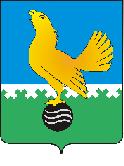 МУНИЦИПАЛЬНОЕ ОБРАЗОВАНИЕгородской округ Пыть-ЯхХанты-Мансийского автономного округа-ЮгрыАДМИНИСТРАЦИЯ ГОРОДАП О С Т А Н О В Л Е Н И ЕОт 11.04.2024									№ 72-паО внесении изменений в постановление администрации города от 27.11.2023 № 323-па «Об утверждении порядка заключения в электронной форме и подписания усиленной квалифицированной электронной подписью лица, имеющего право действовать от имени соответственно уполномоченного органа, исполнителя муниципальных услуг в социальной сфере, соглашений о финансовом обеспечении затрат, связанных с оказанием муниципальных услуг в социальной сфере по направлению деятельности «реализация дополнительных общеразвивающих программ для детей» в соответствии с социальным сертификатом на получение муниципальной услуги в социальной сфере в городе Пыть-Яхе»	В соответствии с Бюджетным кодексом Российской Федерации, частью 3 статьи 21 Федерального закона от 13.07.2020 №189-ФЗ «О государственном (муниципальном) социальном заказе на оказание государственных (муниципальных) услуг в социальной сфере», внести в постановление администрации города от 27.11.2023 № 323-па «Об утверждении порядка заключения в электронной форме и подписания усиленной квалифицированной электронной подписью лица, имеющего право действовать от имени соответственно уполномоченного органа, исполнителя муниципальных услуг в социальной сфере, соглашений о финансовом обеспечении затрат, связанных с оказанием муниципальных услуг в социальной сфере по направлению деятельности «реализация дополнительных общеразвивающих программ для детей» в соответствии с социальным сертификатом на получение муниципальной услуги в социальной сфере в городе Пыть-Яхе» следующие изменения:В приложении к постановлению:Раздел III соглашения о финансовом обеспечении затрат связанных с оказанием муниципальных услуг в социальной сфере по направлению деятельности «реализация дополнительных общеразвивающих программ для детей» в соответствии с социальным сертификатом на получение муниципальной услуги в социальной сфере изложить в следующей редакции:«	            III.  Порядок перечисления Субсидии3.1.	Перечисление Субсидии осуществляется в соответствии с бюджетным законодательством Российской Федерации: на счет Исполнителя, открытый в__________________________; (наименование финансового органа, территориального органа Федерального казначейства, учреждения Центрального банка Российской Федерации или кредитной организации)3.1.1.	в соответствии со сроками перечисления Субсидии, установленными в расчете, формируемом Уполномоченным органом в составе приложения № 2 к настоящему Соглашению, являющимся неотъемлемой частью настоящего Соглашения.».1.2.	Пункт 1 приложения 2 к соглашению изложить в следующей редакции:«1.	Объем (размер) перечисления Субсидии, подлежащей предоставлению Исполнителю:».Управлению по внутренней политике (Т.В. Староста) опубликовать постановление в печатном средстве массовой информации «Официальный вестник» и дополнительно направить для размещения в сетевом издании в информационно-телекоммуникационной сети «Интернет» - pyt-yahinform.ru.».Отделу по обеспечению информационной безопасности                                (А.А. Мерзляков) разместить постановление на официальном сайте администрации города в сети Интернет.Настоящее постановление вступает в силу после его официального опубликования. Контроль за выполнением постановления возложить на заместителя главы города (направление деятельности-социальные вопросы).И.о.главы города Пыть-Яха 						      О.Н. Иревлин№ п/пКод строкиКод по бюджетной классификации местного бюджета Код по бюджетной классификации местного бюджета Код по бюджетной классификации местного бюджета Код по бюджетной классификации местного бюджета Код по бюджетной классификации местного бюджета Код по бюджетной классификации местного бюджета Сроки перечисления Субсидии Сроки перечисления Субсидии Сумма, руб.№ п/пКод строкиглавыраздела, подразделараздела, подразделацелевой статьицелевой статьивида расходовне ранее (дд.мм.гггг.)не позднее (дд.мм.гггг.)Сумма, руб.№ п/пКод строкиглавыраздела, подразделараздела, подразделапрограммной (непрограммной) статьинаправления расходоввида расходовне ранее (дд.мм.гггг.)не позднее (дд.мм.гггг.)Сумма, руб.123445678910123Итого по Коду БКВСЕГО:ВСЕГО:ВСЕГО:ВСЕГО:ВСЕГО:ВСЕГО: